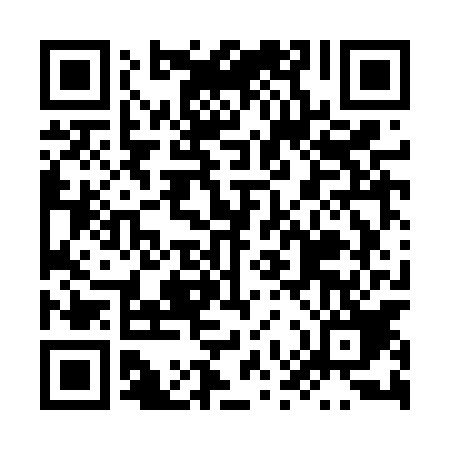 Ramadan times for Postolin, PolandMon 11 Mar 2024 - Wed 10 Apr 2024High Latitude Method: Angle Based RulePrayer Calculation Method: Muslim World LeagueAsar Calculation Method: HanafiPrayer times provided by https://www.salahtimes.comDateDayFajrSuhurSunriseDhuhrAsrIftarMaghribIsha11Mon4:094:096:0711:543:425:415:417:3212Tue4:074:076:0511:533:445:435:437:3413Wed4:044:046:0311:533:465:455:457:3614Thu4:014:016:0011:533:475:475:477:3815Fri3:593:595:5811:533:495:495:497:4116Sat3:563:565:5511:523:505:505:507:4317Sun3:533:535:5311:523:525:525:527:4518Mon3:503:505:5011:523:535:545:547:4719Tue3:483:485:4811:513:555:565:567:4920Wed3:453:455:4511:513:565:585:587:5121Thu3:423:425:4311:513:586:006:007:5422Fri3:393:395:4011:513:596:026:027:5623Sat3:363:365:3811:504:016:046:047:5824Sun3:333:335:3611:504:026:056:058:0025Mon3:303:305:3311:504:046:076:078:0326Tue3:273:275:3111:494:056:096:098:0527Wed3:243:245:2811:494:076:116:118:0728Thu3:213:215:2611:494:086:136:138:1029Fri3:183:185:2311:484:096:156:158:1230Sat3:153:155:2111:484:116:176:178:1431Sun4:124:126:1812:485:127:187:189:171Mon4:094:096:1612:485:137:207:209:192Tue4:064:066:1312:475:157:227:229:223Wed4:024:026:1112:475:167:247:249:244Thu3:593:596:0912:475:187:267:269:275Fri3:563:566:0612:465:197:287:289:306Sat3:533:536:0412:465:207:297:299:327Sun3:493:496:0112:465:227:317:319:358Mon3:463:465:5912:465:237:337:339:389Tue3:433:435:5612:455:247:357:359:4010Wed3:393:395:5412:455:257:377:379:43